昆明医科大学2021年“赢在秋季”线上视频双选会邀请函鉴于近期国内多地出现新冠肺炎确诊病例，结合教育部、云南省教育厅及学校有关疫情防控要求，为积极稳妥做好校园招聘活动，进一步促进我校毕业生就业工作稳步推进，增强毕业生求职和用人单位招聘的有效性、针对性，帮助用人单位线上也能开展单位宣传与人才招聘，我校特举办网络视频双选会，现诚邀各单位参加“昆明医科大学2021年“赢在秋季”线上视频双选会”。现将有关事项告知如下：线上视频双选会安排报名时间：2021年11月11日—2021年11月26日17:00举办时间：2021年11月27日—2021年11月28日9:00—17:00主 办 方：昆明医科大学协 办 方：云就业/云校招平台；快招聘|同城平台形  式：线上视频双选会1.用人单位端：在线发布职位，收发简历，在线视频面试等。2.毕业生端：查看用人单位及岗位信息，投递简历、招聘会当天即时交流及视频面试等。用人单位操作指引用人单位报名流程1.报名地址：
	  昆明医科大学企业校招管理平台（https://hr.bysjy.com.cn/login/home.html?school_token=yxqqnn0300000007）2.报名方式：单位PC端申请。点击“登录/注册”（无账号点击注册，账号认证通过后再登录报名）→后台点击“云校招”→“视频双选会”→点击“全部”→搜索“昆明医科大学2021年“赢在秋季”线上视频双选会”→点击“报名”→填写职位、面试官等信息【注意：有招聘需求的职位录入完毕再提交！】→提交等待审核。注：如用人单位已有账号，可以直接报名参会。用人单位参会指引1.招聘会场网址：http://l.rendd.cn/2781392.参会方式：单位PC端参会。视频双选会当天，学校已审核单位资质与招聘需求通过的单位在电脑网页端参会，请自备能上网、能视频面试的电脑，笔记本电脑（硬件配置优良）为好。从电脑端登录“昆明医科大学企业校招管理平台”进入“云校招”→“视频双选会”→选择“我的报名”→进入“面试间”→面试列表中选择在线的求职者，点击“发起视频”→等待对方通过后进行视频沟通（注：求职者与用人单位都需在线且不在面试中才可接通视频）。没有接收到简历或者有更多人才需求的，可提前点击“去邀约面试”进入求职者大厅邀约，邀约被同意后即可面试。视频挂断后，单位给出面试结果“合格”或者“不合格”，以及相关备注，以便后续查看。毕业生操作指引毕业生手机端参会流程1.毕业生进入会场指引：方式1：扫描微信小程序进入参会：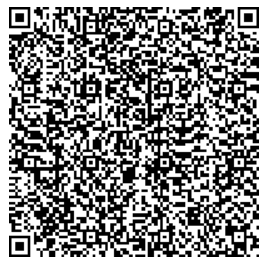 方式2：微信搜索“快招聘|同城平台”小程序→使用手机号注册或者使用云就业账号授权→点击中部“双选会”搜索选择“昆明医科大学2021年“赢在秋季”线上视频双选会”进入会场。2.毕业生投递简历与视频面试：点击“报名进入会场”进入提前报名（简历完善度需大于70%，可以同步校内云就业平台的简历信息）→搜索/查看意向单位→选择岗位→招聘会未开始时，可以进行简历投递；招聘会开始后，可以直接申请面试。对于感兴趣的用人单位可通过即时聊天与单位即时沟通→视频双选会当天即可面试。视频面试结束后，请留意单位面试结果通知。（可关注“云就业”公众号接收消息提醒）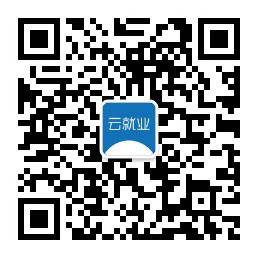 毕业生PC端参会流程1.毕业生PC端参会网址：http://l.rendd.cn/632d3f2.毕业生投递简历与视频面试：点击“报名进入会场”→使用账号登录或者微信登录（没有绑定云就业账号的可以选择手机验证码登录）→再次点击“报名进入会场”→搜索/查看意向单位→选择岗位→招聘会未开始时，可以进行简历投递；招聘会开始后，可以直接申请面试。对于感兴趣的用人单位可通过即时聊天与单位即时沟通→视频双选会当天即可面试。四、注意事项各用人单位及求职者根据报名流程进行注册报名、参会、视频面试等相关活动；招聘过程中，不得出现虚假信息、传销信息、带歧视字眼等信息，一经发现，取消其参加资格；若有毕业生相关问题可联系昆明医科大学就业办 联系电话：0871-65919802若遇到技术方面相关问题可与云就业平台方联系咨询联 系 人：云研-小数400客服客服热线：4006-922-999线上企业微信的客服二维码：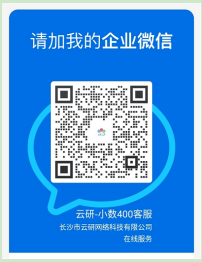 昆明医科大学2021年11月10日